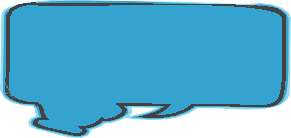 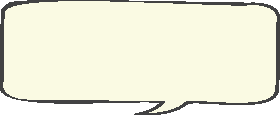 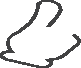 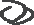 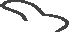 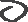 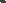 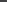 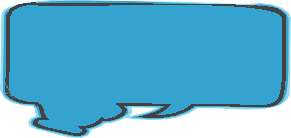 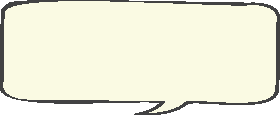 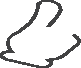 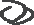 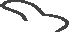 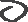 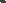 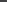  Due to COVID-19, Shiki City Core Welfare Counseling Center is providing food free of charge to those with decreased income, unable to work from the illness, and having difficulties shopping for groceries.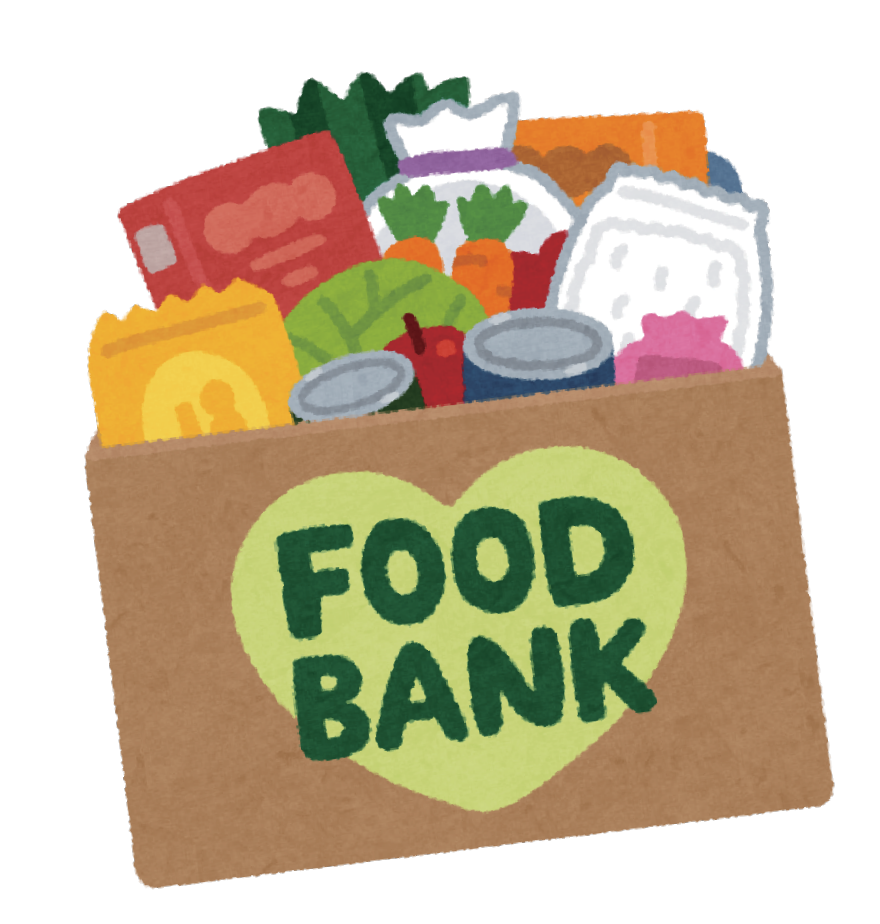 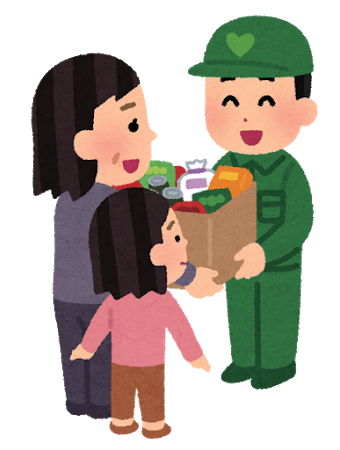 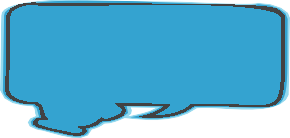 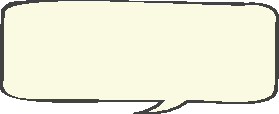 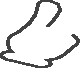 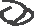 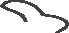 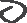 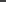 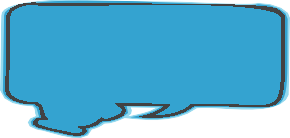 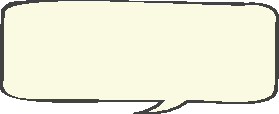 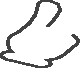 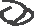 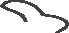 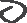 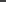 After answering questions concerning current living conditions, local Food Bank will provide food that are distributed by Saitama Food Bank and public at the counseling desk.Free food items include rice, cup ramen(close to expiring date), retort curry, canned food and storage supplies for disaster. Types of available food may vary depending upon inventory at the time.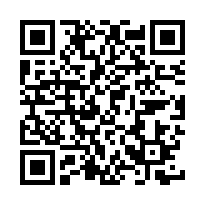 